Estado do Rio Grande do SulMUNICÍPIO DE PAULO BENTO PODER EXECUTIVO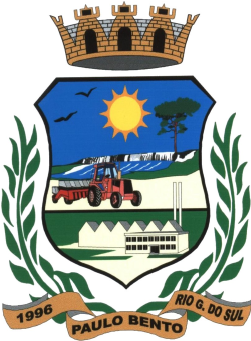 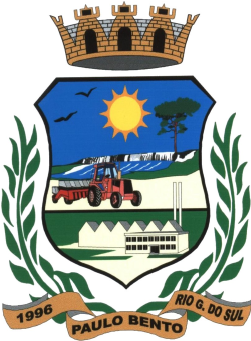 PORTARIA Nº 115/2017               de 15 de Maio de 2017.	NOMEIA	 	PROFESSORATEMPORÁRIA  ANOS INICIAIS. PEDRO LORENZI, Prefeito Municipal de Paulo Bento, Estado do RioGrande do Sul, no uso de suas atribuições legais,RESOLVE,Art. 1º - Nomear a Srª. CRISTIANE ANDREA KOHN do cargotemporário de Professora Anos Iniciais.Art. 2º Esta Portaria entra em vigor na data de sua publicação.Gabinete do Prefeito Municipal de Paulo Bento/RS, 15 de Maio de 2017.PEDRO LORENZIPrefeito MunicipalRegistre-se e Publique-se Data Supra.MOISES SCHILLOSecretário de Administração, Planejamento,Meio Ambiente e Saneamento